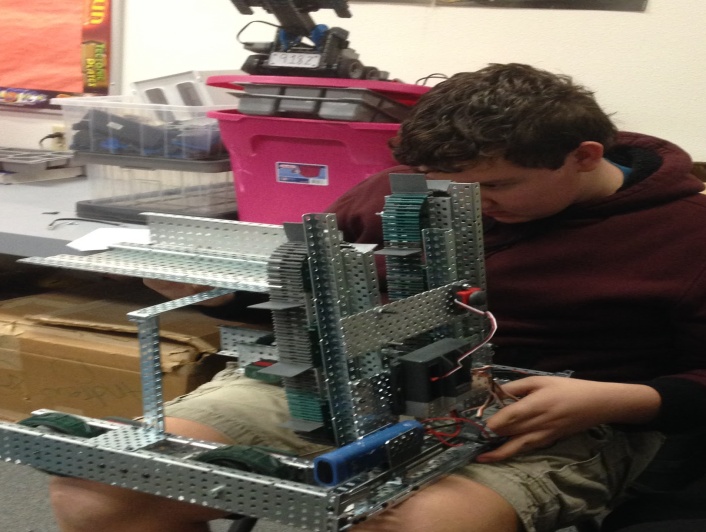 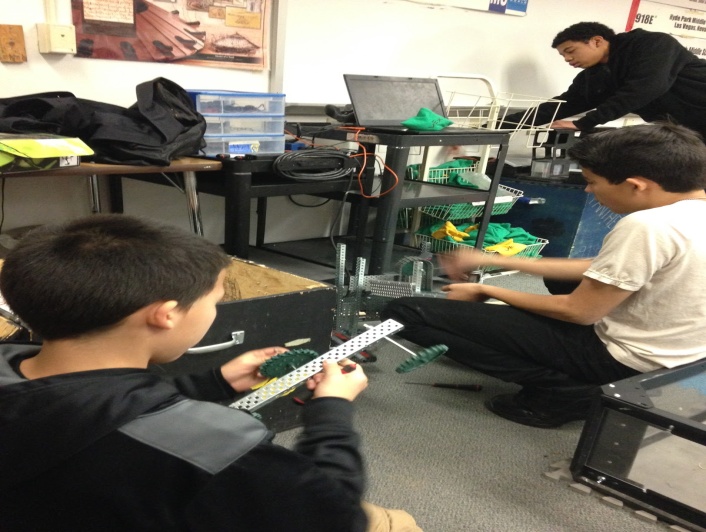 Tristan Working on the robot, to attach| Elijah working on the loader, and  the launcher more stability.  	               | Gabriel attacking the first half  ______________________________ |   the loader._________________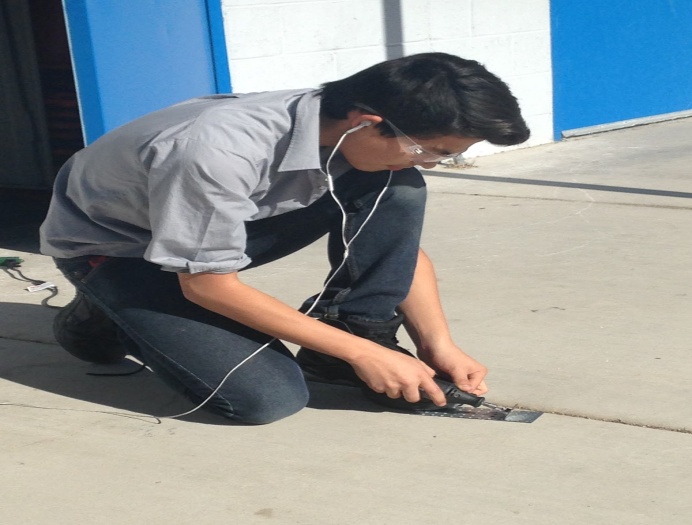 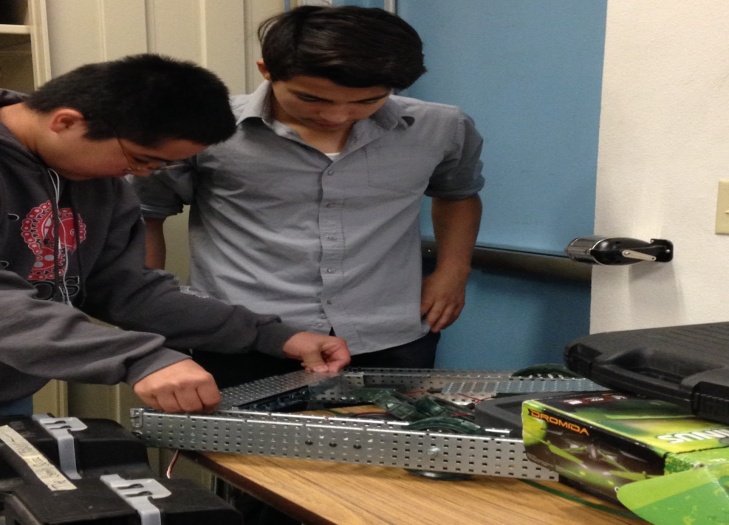 Gabriel cutting a piece of metal down| Gabriel and Kody working on thewith a buzz saw.                                 | base of the robot to then start adding  _____________________________| the loader and  launcher.__________ 